РЕШЕНИЕРассмотрев обращение депутата Городской Думы Петропавловск-Камчатского городского округа по единому муниципальному избирательному округу                Кнерика В.А. от 05.05.2014 № 141-а, заслушав информацию Главы Петропавловск-Камчатского городского округа, исполняющего полномочия председателя Городской Думы Петропавловск-Камчатского городского округа Слыщенко К.Г.,              в соответствии с Решением Городской Думы Петропавловск-Камчатского городского округа от 26.06.2013 № 90-нд «О порядке регулирования отношений, связанных с формированием, финансовым обеспечением наказов избирателей                                      в Петропавловск-Камчатском городском округе и контролем за их выполнением», Городская Дума Петропавловск-Камчатского городского округаРЕШИЛА:	1. Внести в перечень наказов избирателей Петропавловск-Камчатского городского округа на 2014 год, поступивших депутатам Городской Думы Петропавловск-Камчатского городского округа, утвержденный решением Городской Думы Петропавловск-Камчатского городского округа от 23.10.2013       № 325-р (далее - перечень) изменения, изложив перечень в новой редакции.2. Направить настоящее решение Главе администрации Петропавловск-Камчатского городского округа для учета внесенных в перечень изменений                в бюджете Петропавловск-Камчатского городского округа на 2014 год                            и плановый период 2015-2016 годов. 3. Направить настоящее решение в газету «Град Петра и Павла»                               для опубликования и разместить на официальном сайте Городской Думы Петропавловск-Камчатского городского округа в информационно-телекоммуникационной сети «Интернет».Приложение к решению Городской Думы Петропавловск-Камчатского 
городского округа                                                                                                               									      от 25.06.2014 № 514-рПеречень наказов избирателей Петропавловск-Камчатского городского округа на 2014 год, 
поступивших депутатам Городской Думы Петропавловск-Камчатского городского округаИсточником финансирования наказов избирателей является бюджет Петропавловск-Камчатского городского округа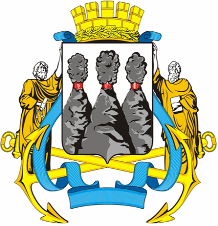 ГОРОДСКАЯ ДУМАПЕТРОПАВЛОВСК-КАМЧАТСКОГО ГОРОДСКОГО ОКРУГАот 25.06.2014 № 514-р16-я сессияг.Петропавловск-КамчатскийО внесении изменений в перечень наказов избирателей Петропавловск-Камчатского городского округа на 2014 год, поступивших депутатам Городской Думы Петропавловск-Камчатского городского округа, утвержденный решением Городской Думы Петропавловск-Камчатского городского округа от 23.10.2013 № 325-рГлава Петропавловск-Камчатского городского округа, исполняющий полномочия председателя Городской Думы   К.Г. Слыщенко№ п/пФамилия, имя, отчество депутата Городской ДумыФамилия, имя, отчество депутата Городской ДумыСодержание наказаОбъем финансированияв рубляхГлавный распорядитель бюджетных средств122345Агеев В.А.Гнездилов Д.А.Кирносенко А.В.Агеев В.А.Гнездилов Д.А.Кирносенко А.В.Разработка проектно-сметной документации по проекту: «Установка и обустройство лестничного перехода от светофора на 4км к дому № 6 по ул. Владивостокская и ступенчатого тротуара от дома № 6 по                       ул. Владивостокская к МАОУ «Средняя общеобразовательная школа № 30» по                         ул. Кроноцкая, 6/1500 000Комитет городского хозяйства администрации Петропавловск-Камчатского городского округаАгеев В.А.Гнездилов Д.А.Кирносенко А.В.Агеев В.А.Гнездилов Д.А.Кирносенко А.В.Приобретение спортивных антивандальных тренажеров для установки на территории 5-го избирательного округа1 000 000Комитет городского хозяйства администрации Петропавловск-Камчатского городского округаВоровский А.В.Стуков А.Ю.Ткаченко Т.В.Воровский А.В.Стуков А.Ю.Ткаченко Т.В.Установка игрового комплекса в МАДОУ «Детский сад № 28 комбинированного вида»250 000Департамент социального развития администрации Петропавловск-Камчатского городского округаВоровский А.В.Стуков А.Ю.Ткаченко Т.В.Воровский А.В.Стуков А.Ю.Ткаченко Т.В.Ремонт инженерных сетей здания МАДОУ «Детский сад № 43 Центр развития ребенка»250 000Департамент социального развития администрации Петропавловск-Камчатского городского округаВоровский А.В.Стуков А.Ю.Ткаченко Т.В.Воровский А.В.Стуков А.Ю.Ткаченко Т.В.Приобретение интерактивного оборудования МАДОУ «Центр развития ребенка – детский сад № 39»200 000Комитет городского хозяйства администрации Петропавловск-Камчатского городского округаВоровский А.В.Стуков А.Ю.Ткаченко Т.В.Воровский А.В.Стуков А.Ю.Ткаченко Т.В.Установка малых спортивных и игровых формна территории 8 избирательного округа800 000Комитет городского хозяйства администрации Петропавловск-Камчатского городского округаДолгунков А.А.Питерский А.А.Слыщенко К.Г.Долгунков А.А.Питерский А.А.Слыщенко К.Г.Установка малых игровых форм на детских площадках, расположенных по адресам:                      ул. Заводская, 8а, ул. Комсомольская, 14,                     ул. Океанская, 121/2, ул. Лермонтова, 261 300 000Комитет городского хозяйства администрации Петропавловск-Камчатского городского округаДолгунков А.А.Питерский А.А.Слыщенко К.Г.Долгунков А.А.Питерский А.А.Слыщенко К.Г.Закупка спортивного оборудования (теннисных столов) для средних общеобразовательных учреждений: МБОУ «Средняя общеобразовательная школа № 2»,                      МАОУ «Средняя общеобразовательная школа № 3», МБОУ «Средняя общеобразовательная школа № 5», МБОУ «Средняя общеобразовательная школа № 10», МБОУ «Средняя общеобразовательная школа № 17»125 000Департамент социального развития администрации Петропавловск-Камчатского городского округаДолгунков А.А.Питерский А.А.Слыщенко К.Г.Долгунков А.А.Питерский А.А.Слыщенко К.Г.Закупка теннисного оборудования для МАОУ «Средняя общеобразовательная школа № 45»75000Департамент социального развития администрации Петропавловск-Камчатского городского округаИваненко В.Ю.Комиссаров В.В.Смирнов С.И.Тамбовская Я.Т.Установка игровых и спортивных форм на площадках в сквере по ул. Горького2 000 000Комитет городского хозяйства администрации Петропавловск-Камчатского городского округаИлюшин А.В.Мелехин В.Э.Мечетин С.И.Замена окон в МБОУ «Основная общеобразовательная школа № 32»1 000 000Комитет городского хозяйства администрации Петропавловск-Камчатского городского округаИлюшин А.В.Мелехин В.Э.Мечетин С.И.Проектирование детской площадки на территории МБОУ «Основная общеобразовательная школа № 32»400 000Комитет городского хозяйства администрации Петропавловск-Камчатского городского округаИлюшин А.В.Мелехин В.Э.Мечетин С.И.Замена входной двери в МБОУ «Основная общеобразовательная школа № 32»35 000Комитет городского хозяйства администрации Петропавловск-Камчатского городского округаИлюшин А.В.Мелехин В.Э.Мечетин С.И.Косметический ремонт в МБДОУ «Детский сад № 16»65 000Комитет городского хозяйства администрации Петропавловск-Камчатского городского округаКалашников В.Ю.Благоустройство и обеспечение образовательного процесса МКОУ «Детский дом № 5 для детей сирот, оставшихся без попечения родителей» (приобретение системного блока для компьютера, сушилки для белья, водонагревателя, линолеума, кресла для работы на компьютере, картриджа для принтера)100 000Департамент социального развития администрации Петропавловск-Камчатского городского округаКалашников В.Ю.Обеспечение образовательного процесса МКОУ «Детский дом № 2 для детей сирот, оставшихся без попечения родителей» (приобретение интерактивной доски и канцтоваров)100 000Департамент социального развития администрации Петропавловск-Камчатского городского округаКалашников В.Ю.Пополнение призового фонда при проведении праздников для детей и поездки одного из детских коллективов МБОУ ДОД                          «Дом детского творчества «Юность»                         на всероссийский конкурс100 000Департамент социального развития администрации Петропавловск-Камчатского городского округаКалашников В.Ю.Улучшение материально технической базы МБОУ ДОД «Станция юных техников»100 000Департамент социального развития администрации Петропавловск-Камчатского городского округаКалашников В.Ю.Проведение ремонтных и строительных работ в помещениях МАОУ «Средняя общеобразовательная школа № 24»100 000Департамент социального развития администрации Петропавловск-Камчатского городского округаКамгазов А.М.Ремонт кабинета физики с лабораторией МАОУ «Средняя общеобразовательная школа № 31»250 000Департамент социального развития администрации Петропавловск-Камчатского городского округаКамгазов А.М.Ремонт кабинета химии с лабораторией МАОУ «Гимназия № 39»250 000Департамент социального развития администрации Петропавловск-Камчатского городского округаКатреча Н.К.Замена      межэтажных       дверей      в    МАОУ   «Средняя школа № 27»250 000Департамент социального развития администрации Петропавловск-Камчатского городского округаКатреча Н.К.Замена пришедших в негодность окон в МБОУ «Средняя школа № 34»250 000Департамент социального развития администрации Петропавловск-Камчатского городского округаКнерик В.А.Установка детской площадки на территории МАДОУ «Детский сад № 43-центр развития ребенка»250 000Комитет городского хозяйства администрации Петропавловск-Камчатского городского округаКнерик В.А.Приобретение интерактивного оборудования МАДОУ «Центр развития ребенка – детский сад № 2»250 000Департамент социального развития администрации Петропавловск-Камчатского городского округаНаумов А.Б.Восстановление остановочного павильона «Красная сопка» (ниже жилого дома № 10 по улице Портовская, в сторону центра города)500 000Комитет городского хозяйства администрации Петропавловск-Камчатского городского округаОгий О.Г.Ребенок Ю.В.Чиркова О.Б.Установка игрового комплекса в МБДОУ «Детский сад № 20 общеобразовательного вида»300 000Департамент социального развития администрации Петропавловск-Камчатского городского округаОгий О.Г.Ребенок Ю.В.Чиркова О.Б.Замена дверей в МАОУ «Средняя общеобразовательная школа № 24»300 000Департамент социального развития администрации Петропавловск-Камчатского городского округаОгий О.Г.Ребенок Ю.В.Чиркова О.Б.Обустройство подростковой антивандальной спортивной площадки  на территории                          2 избирательного округа900 000Комитет городского хозяйства администрации Петропавловск-Камчатского городского округаРыкова И.В.Установка малых игровых форм на детских площадках, расположенных по адресам:                      ул. Заводская, 8а, ул. Комсомольская, 14,                     ул. Океанская, 121/2, ул. Лермонтова, 2670 000Комитет городского хозяйства администрации Петропавловск-Камчатского городского округаРыкова И.В.Обеспечение образовательного процесса МБОУ «Средняя школа № 2»  (приобретение школьной мебели)70 000Департамент социального развития администрации Петропавловск-Камчатского городского округаРыкова И.В.Обеспечение образовательного процесса МБОУ «Средняя школа № 5» (приобретение принтера цветного лазерного,  мебели для актового зала, линолеум и плинтус для учебного кабинета)150 000Департамент социального развития администрации Петропавловск-Камчатского городского округаРыкова И.В.Обеспечение образовательного процесса МАДОУ «Детский сад № 1 комбинированного вида» (приобретение практических пособий в изостудию)70 000Департамент социального развития администрации Петропавловск-Камчатского городского округаРыкова И.В.Обеспечение образовательного процесса МАДОУ «Детский сад № 4 комбинированного вида»(приобретение локальной обеззараживающей установки на воду)70 000Департамент социального развития администрации Петропавловск-Камчатского городского округаРыкова И.В.Обеспечение образовательного процесса МБДОУ «Детский сад № 10 комбинированного вида» (приобретение в кабинет дефектолога: стол компьютерный, стеллаж для дидактических пособий стул офисный, ученическая парта, зеркало настенное для занятий, половое покрытие, дверь в кабинет)70 000Департамент социального развития администрации Петропавловск-Камчатского городского округаРыкова И.В.Обеспечение образовательного процесса МБДОУ «Детский сад № 10 комбинированного вида» (приобретение в кабинет дефектолога: стол компьютерный, стеллаж для дидактических пособий стул офисный, ученическая парта, зеркало настенное для занятий, половое покрытие, дверь в кабинет)70 000Департамент социального развития администрации Петропавловск-Камчатского городского округаСабуров А.Г.Установка оконных стеклопакетов в пяти учебных кабинетах (в количестве 25 окон), покупка мебели в учебные кабинеты и покупка оргтехники в МБОУ «Основная общеобразовательная школа № 37»300 000Департамент социального развития администрации Петропавловск-Камчатского городского округаСабуров А.Г.Закупка и установка детских игровых форм в МАДОУ «Детский сад № 3    комбинированного вида»200 000Департамент социального развития администрации Петропавловск-Камчатского городского округаСароян С.А.Ремонт спортивного зала МАОУ «Средняя общеобразовательная школа № 45»350 000Департамент социального развития администрации Петропавловск-Камчатского городского округаСароян С.А.Приобретение игрового оборудования в МАДОУ «Детский сад № 3 комбинированного вида»150 000Департамент социального развития администрации Петропавловск-Камчатского городского округаСмагина Л.И.Проведение ремонтных работ в МАОУ «Средняя общеобразовательная школа № 27» (замена оконных рам, замена линолеума)500 000Департамент социального развития администрации Петропавловск-Камчатского городского округаТимофеев Д.Р.Ремонт спортивного зала в МБОУ ДОД «Детско-юношеская спортивная школа № 5»100 000Департамент социального развития администрации Петропавловск-Камчатского городского округаТимофеев Д.Р.Ремонт спортивного зала в МАДОУ «Детский сад № 6 комбинированного вида»400 000Департамент социального развития администрации Петропавловск-Камчатского городского округаФедоров Д.С.Проведение ремонта, замена окон  
в МАОУ «Средняя общеобразовательная школа № 27»250 000Департамент социального развития администрации Петропавловск-Камчатского городского округаФедоров Д.С.Приобретение мебели  и техники  
в МБОУ «Лицей № 46»250 000Департамент социального развития администрации Петропавловск-Камчатского городского округаЧеботарев К.Ю.Приобретение и установка игрового оборудования в МАДОУ «Детский сад № 3 комбинированного вида»150 000Департамент социального развития администрации Петропавловск-Камчатского городского округаЧеботарев К.Ю.Закупка хоккейного снаряжения для 
МАОУ ДОД «ДЮСШ № 2»350 000Департамент социального развития администрации Петропавловск-Камчатского городского округаШуваев Ю.И.Установка игровых форм на детской площадке по адресу: бульвар Рыбацкой Славы, 3500 000Комитет городского хозяйства администрации Петропавловск-Камчатского городского округа